Відділ культури, туризму та охорони культурної спадщини виконавчого комітетуХодорівської міської ради                                                                                                                                              ЗАТВЕРДЖЕНО                                                                                                                       рішенням уповноваженої особи                                                                                                                                 від 06 березня 2024р.ТЕНДЕРНА ДОКУМЕНТАЦІЯ(ЗА ПРОЦЕДУРОЮ: ВІДКРИТІ ТОРГИ З ОСОБЛИВОСТЯМИ)для учасників щодо підготовки тендерних пропозицій на закупівлю за предметом:Стільці секційні 5-міснім. Ходорів, 2024 р.Додаток № 1 до тендерної документаціїКваліфікаційні критерії1. Документи, що підтверджують наявність в учасника процедури закупівлі обладнання, матеріально-технічної бази та технологій:1.1. Довідка складена в довільній формі, про наявність обладнання та матеріально-технічної бази та технологій, необхідної для постачання товару, або надання зазначених послуг; 2. Документи, що підтверджують наявність в учасника працівників  відповідної  кваліфікації,  які  мають необхідні знання та досвід:2.1. Довідка, складена у довільній формі, про наявність працівників, які мають необхідні знання та досвід із зазначенням інформації: про загальну кількість працівників, посада кожного з працівників, що буде залучатись до виконання зазначених робіт, відомості про освіту та досвід (чи стаж) кожного з таких працівників.3. Документи, що підтверджують наявність документально підтвердженого досвіду виконання аналогічного договору або договорів.:3.1. Довідка складена у довільній формі про виконання аналогічного договору (або договорів), де зазначено перелік виконаних аналогічних договорів із зазначенням, повного найменування замовників згідно таких договорів, їх адреса та контактні телефони, ПІБ посадових осіб замовників, що були уповноважені за супровід та виконання таких договорів, дати виконання договорів та предметів закупівлі.4. Інформація, що підтверджує повноваження особи на підписання документів, що надаються у складі пропозиції учасника та/або на представництво учасника під час проведення процедури закупівлі, та підтверджує правомочність на укладення договору про закупівлю:4.1. Повноваження щодо підпису документів тендерної пропозиції уповноваженої особи учасника процедури закупівлі підтверджується: для посадових (службових) осіб учасника, які уповноважені підписувати документи пропозиції та вчиняти інші юридично значущі дії від імені учасника на підставі положень установчих документів – розпорядчий документ про призначення (обрання) на посаду відповідної особи (наказ про призначення та/ або протокол зборів засновників, тощо); для осіб, що уповноважені представляти інтереси учасника під час проведення процедури закупівлі, та які не входять до кола осіб, які представляють інтереси учасника без довіреності – довіреність, оформлена у відповідності до вимог чинного законодавства, із зазначенням повноважень повіреного, разом з документами, що у відповідності до цього пункту підтверджують повноваження посадової (службової) особи учасника, що підписала від імені учасника вказану довіреність. (для юридичних осіб);4.2. Повноваження щодо підпису документів тендерної пропозиції учасника та договору про закупівлю підтверджується копією паспорта фізичної особи (або ФО - підприємця) (а саме сторінки 1-6 та місце проживання) або копія іншого документу, передбаченого статтею 13 Закону України «Про Єдиний державний  демографічний реєстр та документи, що підтверджують громадянство України, посвідчують особу чи її спеціальний статус» від 20.11.2012 № 5492VI, зі змінами), копія довідки про присвоєння ідентифікаційного номера. У випадку, якщо тендерна пропозиція підписана не фізичною особою - підприємцем або фізичною особою, що є Учасником, подається документ на підтвердження повноважень іншої особи на підписання документів, що входять до складу тендерної пропозиції (наприклад: копія довіреності (доручення), наказу, або іншого документу тощо), який надає право підписувати тендерну пропозицію та договір (для фізичних осіб, фізичних осіб – підприємців)5. Інформація про те, що учасник провадить господарську діяльність відповідно до положень його статуту, та інших дозвільних документів.5.1.Завірена учасником копія Статуту або іншого установчого документу, разом із змінами (в разі наявності), а у випадку проведення діяльності філією (представництвом), як відокремленим підрозділом учасник подає завірену копію положення про філію, копію рішення власника (засновника) про створення даної філії (представництва) та копію наказу про призначення керівника юридичної особи) (для юридичних осіб)5.2. Завірена учасником копія свідоцтва, витягу, виписки, або іншого документа про реєстрацію платника податку на додану вартість чи єдиного податку.5.3. Довідка, складена у довільній формі, яка містить наступні відомості про підприємство: а) реквізити (адреса - юридична та фактична, телефон, факс, телефон для контактів, та ПІБ уповноваженої особи); б) керівництво (посада, ім'я, по батькові, телефон для контактів) - для юридичних осіб; в) форма власності та юридичний статус, організаційно-правова форма (для юридичних осіб).Додаток № 2 до тендерної документаціїПідстави для відмови в участі у процедурі закупівліУ разі якщо під час розгляду тендерної пропозиції учасника замовником виявлено наявність підстав для відмови в участі у відкритих торгах, замовник відхиляє тендерну пропозицію учасника на підставі абзацу 2 підпункту 1 пункту 44 Особливостей, а саме: учасник процедури закупівлі підпадає під підстави, встановлені пунктом 47 цих особливостей.У разі якщо переможець процедури закупівлі не надав у спосіб, зазначений в тендерній документації, документи, що підтверджують відсутність підстав, встановлених підпунктами 3, 5, 6, 12 та в абзаці 14 пункту 47 Особливостей або надав документи, які не відповідають вимогам визначним у тендерній документації або надав їх з порушенням строків визначених Особливостями або наявні підстави для відмови в участі у відкритих торгах, визначені підпунктом 3 та /або 5 та / або 6 та / або 12 та / або абзацом 14 пункту 47 Особливостей, замовник відхиляє його на підставі абзацу 3 підпункту 3 пункту 44 Особливостей, а саме: переможець процедури закупівлі не надав у спосіб, зазначений в тендерній документації, документи, що підтверджують відсутність підстав, визначених у підпунктах 3, 5, 6 і 12 та в абзаці чотирнадцятому пункту 47 цих особливостей.Поданням своєї тендерної пропозиції учасник підтверджує (самодекларує), що відсутні будь-які підстави, передбачені п.47 Особливостей, щодо відмови йому в участі у торгах.Додаток № 3 до тендерної документаціїТЕХНІЧНІ ВИМОГИСтільці секційні 5-місніВ складі пропозиції учасник подає висновок санітарно-епідеміологічної експертизи на продукцію, що є предметом закупівлі.В складі пропозиції учасник подає сертифікат відповідності на продукцію, що є предметом закупівлі.Доставка крісел, та їх складання в 5-ти секційні, відбувається за рахунок учасника за адресою замовника.Додаток № 4 до тендерної документаціїТендерна форма „Пропозиція" подається у вигляді, наведеному нижче на фірмовому бланку учасникаУчасник не повинен відступати від даної форми.ТЕНДЕРНА ФОРМА "ПРОПОЗИЦІЯ"(форма, яка подається Учасником на фірмовому бланку)Ми, (назва Учасника), надаємо свою пропозицію щодо участі у торгах на закупівлюНазва предмета закупівлі: ____________________________________________________________Код згідно ДК 021:2015: _____________________________________________________________              Вивчивши тендерну документацію та технічні вимоги, на виконання зазначеного вище, ми, уповноважені на підписання Договору, маємо можливість та погоджуємося виконати вимоги Замовника та Договору на умовах, зазначених у комерційній частині цієї пропозиції  за ціною:Ціна прописом________________________________________________________________, з/без ПДВ.Підтверджуємо, що дана ціна подана із урахуванням податків і зборів, що сплачуються або мають бути сплачені, витрат на сплату митних тарифів, та інших необхідних платежів, передбачених технічних завданням Замовника.1. До визнання нашої пропозиції переможцем торгів, ваша тендерна документація разом з нашою пропозицією (за умови її відповідності всім вимогам) мають силу попереднього договору між нами. Якщо наша пропозиція буде визнана найбільш економічно вигідною, ми візьмемо на себе зобов'язання виконати всі умови, передбачені Договором.2. Ми погоджуємося дотримуватися умов цієї пропозиції протягом 90 календарних днів із дати кінцевого строку подання тендерних пропозицій. Наша пропозиція буде обов'язковою для нас і може бути визнана найбільш економічно вигідною Вами у будь-який час до закінчення зазначеного терміну.3. Ми погоджуємось, що умови договору про закупівлю не повинні відрізнятися від змісту тендерної пропозиції за результатами аукціону (у тому числі ціни за одиницю товару) переможця процедури закупівлі та не повинні змінюватися після підписання договору про закупівлю до повного виконання зобов'язань сторонами, крім випадків передбачених чинним законодавством.4. Ми, як учасник процедури закупівлі, гарантуємо, що ми не підпадаємо під санкції, відповідно до чинного законодавства, та відносно нас відсутні будь-які підстави, що передбачені п. 47 Особливостей, щодо відмови до участі у торгах.5. Ми, як учасник процедури закупівлі, гарантуємо, що проти нас не застосовувались оперативно-господарські санкції, зазначеним замовником, які пов’язані із відмовою від встановлення на майбутнє господарських відносин, які діюсь, на даний момент.6. Якщо наша пропозиція буде акцептована, ми зобов'язуємося підписати Договір із Замовником не раніше ніж через 5 днів з дати оприлюднення на веб-порталі Уповноваженого органу повідомлення про намір укласти договір про закупівлю, але не пізніше ніж через 15 днів з дня прийняття рішення про намір укласти договір. У випадку обґрунтованої необхідності строк для укладання договору може бути продовжений до 60 днів.________________________________		___________              __________________(посада керівника учасника                або уповноваженої ним особи)              		МП.                   (підпис)                                        (ініціали та прізвДодаток № 5 до тендерної документаціїДоговір про закупівлю № ________________							                                 «____» ___________ 2024 року______________________________________________________________________, в особі ______________________, що діє на підставі _____________ (у подальшому Покупець), з однієї сторони, і _____________________________, в особі _______________________________, що діє на підставі _____________________________________________ (у подальшому Постачальник), з іншої сторони, разом – Сторони, керуючись чинним законодавством України,  уклали цей договір про таке (далі – Договір):1. Предмет договору.1.1. Постачальник зобов'язується поставити, а Покупець прийняти та оплатити товар по цінах, в кількості, асортименті що вказані в Додатку № 1 (Специфікації), що є невід'ємною частиною цього договору.1.2. Предметом договору є ______________________________ (код ДК 021:2015: _________________)1.2. Постачальник зобов’язується поставляти товар окремими партіями в кількості і асортименті, визначених у Заявках Замовлення (далі - Заявках) Покупця.1.3. Асортимент та ціна на товар, що поставляється, визначаються на підставі Специфікації Постачальника, погодженої Покупцем, яка є невід'ємною частиною даного Договору.2. Умови поставки.2.1. Поставка товару Покупцю здійснюється силами та за рахунок Постачальника за погодженою із замовником адресою.2.2. Поставка Товару здійснюється з моменту підписання договору, до 31 грудня 2024 року, за погодженим графіком, відповідно до Заявок Покупця.2.3. Право власності Покупця, на поставлений товар, виникає з моменту приймання товару, факт якого засвідчується відміткою Покупця на відповідній видатковій накладній.2.4. Постачальник зобов’язаний здійснити реєстрацію податкових накладних у Єдиному реєстрі виданих та отриманих податкових накладних у строки, встановлені діючим законодавством України.2.5. Постачальник гарантує, що Товар належить йому на праві власності, не перебуває під забороною відчуження, арештом, не є предметом застави та іншим засобом забезпечення виконання зобов’язань перед будь-якими фізичними або юридичними особами, державними органами і державою. Постачальник гарантує, що Товар не є предметом будь-якого іншого обтяження чи обмеження, не зазначеного вище.3. Ціни і порядок розрахунків.3.1. Покупець оплачує товари по цінах, зазначених в Додатку № 1 (Специфікації) до Договору, за умови наявності у видаткових накладних посилання на повний номер і дату договору.3.2. Загальна вартість договору складає ____________________________________________ (з/без ПДВ)3.3. Ціна Товару включає всі витрати Постачальника на виробництво (податки, збори, транспортні витрати, сировину), необхідні для поставки Товару до місця поставки.3.4. Розрахунок здійснюється в безготівковій формі в національній грошовій одиниці України.3.5. Ціна Товару, зазначена у цьому Договорі або додатку до нього (специфікації), може бути змінена лише за згодою Сторін після попереднього письмового звернення Постачальника, до якого слід додавати всі розрахунки та інші обгрунтовуючі матеріали щодо зміни ціни Товару. У всіх випадках зміни ціни Товару Сторони укладають додаткову угоду до цього Договору з урахуванням вимог чинного законодавства України.3.6. Умови оплати: оплата здійснюється за фактично отриманий товар протягом 30 (тридцяти) днів від дати отримання накладної Покупцем на підставі документів, що підтверджують факт поставки (видаткових накладних).3.7. Обсяги закупівлі товарів або послуг можуть бути зменшені залежно від реального фінансування видатків Покупця.4. Приймання товару.4.1. Датою поставки Товару є дата передачі Покупцю Товару відповідно до видаткової накладної.4.2. Поставка товарів здійснюється Постачальником протягом строку дії Договору відповідно до попереднього Замовлення Покупця, в якому визначається асортимент (вид) та обсяг товару (кількість), ціна за одиницю товару (відповідно до підписаної Сторонами Специфікації), загальна ціна партії товару та інші умови. Замовлення може проводитись шляхом листування, телеграмою, через телефонний або факсимільний зв’язок, по електронній пошті e-mail або надаватися через представника Постачальника.4.3. Право власності на Товар переходить від Постачальника Покупцеві після підписання Сторонами видаткової накладної.4.4. Приймання товару здійснюється Покупцем  (його представником):за якістю відповідно із сертифікатом якості (якщо товар підлягає сертифікації) або паспортом, а також повинен відповідати умовам договору та інформації про товар;за кількістю відповідно до найменування товару, зазначеного у видатковій накладній4.5. Виявлені під час прийому поставленої продукції недоліки (нестача, бій, втрата товарного вигляду та інше) оформляються відповідним Актом, який набуває вигляду первинного документу після підписання його представниками сторін. Неякісний товар замінюється Постачальником протягом трьох днів з моменту складання відповідного Акту.4.6. Постачальник гарантує, що поставлений товар є якісним, сертифікованим (визнаним), відповідає всім санітарним, гігієнічним, технічним та іншим нормам, стандартам та правилам, встановленим чинним законодавством України для товарів даного виду.4.7. Товар повинен бути упакований таким чином, щоб уникнути можливості його пошкодження, знищення, псування, погіршення його якісних характеристик, втрати товарного виду, деформування під час транспортування і зберігання.. Тара і упаковка  товару, що поставляється постачальником повинна відповідати вимогам стандартів і технічним  умовам.5. Права та обов′язки сторін.5.1. Постачальник зобов′язується:- постачати Покупцю товари в строк на умовах даного Договору;- постачати товар у відповідній упаковці, що виключає псування та/або знищення його на період поставки до прийняття товару Покупцем;- надавати Покупцю відповідну товаросупроводжувальну документацію (видаткову накладну, податкову накладну, товарно-транспортну накладну, документи, що підтверджують якість товару) при кожній поставці товару;- своєчасно попереджати Покупця про зміни цін на продукцію- не розголошувати інформацію про Покупця, отриману при виконанні умов даного Договору;- при виконанні своїх зобов’язань керуватися даним Договором та вимогами чинного законодавства України.5.2. Постачальник має право:- знайомитись з документацією, або отримувати у Покупця інформацію, необхідну для виконання умов даного Договору;- вимагати від Покупця своєчасної оплати за поставлений товар;- вимагати від Покупця належного виконання умов даного Договору;- відмовитись від поставки товару у випадках порушення умов даного договору.5.3. Покупець зобов’язаний:- прийняти та оплатити поставлені товари відповідно до вимог даного Договору;- забезпечувати Постачальника копіями документів та інформацією, необхідними для виконання зазначеного Договору;- при виконанні своїх зобов’язань керуватися даним Договором та вимогами чинного законодавства України. 5.4. Покупець має право:- вимагати від Постачальника поставки якісного і конкурентноздатного товару в кількості і строк передбаченого Замовленням Покупця і даним Договором;- вимагати від Постачальника належного виконання його обов’язків.5.5. Сторони зобов’язуються:- у випадку неможливості виконання однією із Сторін взятих на себе зобов’язань, завчасно, попередити про це іншу Сторону;- дотримуватися комерційної таємниці  і конфіденційність угоди;6. Відповідальність сторін.6.1. У разі невиконання або неналежного виконання своїх зобов'язань за Договором Сторони несуть відповідальність, передбачену законами та цим Договором.6.2. За невиконання обов'язків реєстрації податкових накладних в Єдиному реєстрі виданих та отриманих видаткових накладних, а також у випадках порушення встановленого чинним законодавством України порядку заповнення податкових накладних Постачальник компенсує Покупцю суму ПДВ, зазначену в такій податковій накладній, та/або витрати, пов’язані із сплатою штрафних санкцій і пені, нарахованих податковими органами.6.3. За порушення строків поставки товару по Договору Постачальник зобов'язаний сплатити Покупцю пеню у розмірі 0,1% вартості непоставленого в строк товару за кожний день прострочення (включно з днем фактичної поставки). Нарахування штрафних санкцій здійснюється за весь період прострочення виконання зобов'язання. За прострочення поставки товару понад тридцять днів, Постачальник додатково сплачує штраф у розмірі 7% вартості несвоєчасно поставленого товару.6.4. Постачальник за Договором несе відповідальність за якість Продукції. Якщо поставлена Продукція не відповідає за якістю, а також у випадку недопоставки Продукції, Постачальник зобов'язаний власними силами і за свій рахунок здійснити заміну неякісної Продукції або допоставити Продукцію у 3-х денний строк. Якщо Постачальник не здійснив заміну невідповідної Продукції у зазначений строк, Покупець має право вимагати сплати Постачальником штрафу в розмірі 20% від вартості Продукції невідповідної якості.6.5. У разі односторонньої відмови Постачальника від виконання своїх обов'язків за Договором, Постачальник сплачує Покупцю штраф у розмірі 20% суми Договору.6.6. Притягнення винної Сторони до відповідальності не звільняє її від виконання зобов’язань за даним Договором.6.7. Зазначеною угодою передбачено можливість застосування Покупцем оперативно-господарських санкції. Підставою для застосування оперативно-господарських санкцій є факт порушення господарського зобов'язання другою стороною. Оперативно-господарські санкції застосовуються стороною, яка потерпіла від правопорушення, у позасудовому порядку та без попереднього пред'явлення претензії порушнику зобов'язання. 6.7.1. Зазначеним договором передбачений наступний вид оперативно-господарських санкцій: відмова від встановлення на майбутнє господарських відносин із стороною, яка порушує зобов'язання. 6.7.2. В разі порушення умов договору Постачальником, Покупець має право повідомити учасника листом, про те, що до нього буде застосовано оперативно-господарську санкцію у вигляді відмови від встановлення на майбутнє господарських відносин із Покупцем. Зазначена санція набирає сили після 10 календарних днів, з моменту надіслання такого повідомлення учаснику терміном на 3 роки. 7. Вирішення спорів.7.1. Всі або певні спори і розбіжності, вимоги чи претензії, які виникли або можуть виникнути між сторонами з даного Договору та у зв'язку з ним, у тому числі, які стосуються його виконання, припинення або недійсності, які не можуть бути вирішені шляхом переговорів, підлягають вирішенню в Господарському суді за місцем знаходження відповідача.8. Термін дії договору.8.1. Договір набирає чинності з моменту підписання і скріплення печатками та діє до 31.12.2024р. та до повного виконання сторонами своїх зобов'язань.8.2. Покупець має право на розірвання цього Договору в односторонньому порядку шляхом попереднього письмового повідомлення Постачальника про розірвання Договору не менше ніж за 5 днів до дати такого розірвання.8.3. У разі неналежного виконання Постачальником умов цього Договору, зокрема, непостачання Товару у встановлені у відповідній заявці кількості або термін, Покупець має право на розірвання цього Договору в односторонньому порядку шляхом письмового повідомлення Постачальника про розірвання Договору у звязку з невиконанням Постачальником умов Договору. У такому випадку Договір вважається розірваним з дати реєстрації Покупцем у поштовому відділенні  відповідного повідомлення про розірвання Договору Постачальнику рекомендованим листом з повідомленням про вручення. Таке повідомлення дублюється Продавцем на електронну адресу Постачальника у день відправлення.8.4. В будь-якому разі, до дня припинення Договору, Сторони зобов'язані провести між собою всі взаєморозрахунки та ліквідувати всі існуючі з приводу цього Договору заборгованості. В разі не проведення розрахунків у вказаний строк, договір зберігає чинність в частині проведення розрахунків до ліквідації всіх існуючих між Сторонами заборгованостей.8.5. Сторони дійшли згоди, що одностороння зміна умов договору, одностороннє розірвання договору, одностороння відмова від виконання взятих на себе зобов'язань можливі лише у випадках, передбачених в даному договорі та чинним законодавством України.8.6. Реорганізація будь-якої із сторін не є підставою для розірвання даного договору. Всі права та обов'язки за даним договором переходять до правонаступника.8.7. В разі укладення зазначеної угоди, відповідно до вимог ЗУ «Про публічні закупівлі», дія договору про закупівлю може продовжуватися на строк, достатній для проведення процедури закупівлі на початку наступного року, в обсязі, що не перевищує 20 відсотків суми, визначеної в договорі, укладеному в попередньому році, якщо видатки на цю мету затверджено в установленому порядку.9. Форс-мажор9.1. Жодна із сторін не буде нести відповідальність за повне або часткове невиконання любих із своїх зобов’язань, якщо невиконання буде наслідком таких обставин, як повінь, пожар, землетрус ті інші стихійні лиха, ембарго, війна або військові дії, які виникли після укладання цього Договору. Якщо будь-яке з таких обставин безпосередньо вплине на виконання зобов’язань у строк, визначений в Договорі, тоді такий строк подовжується на строк дії таких обставин.9.2. Сторона, що підпала під дію форс-мажорних обставин і виявилась внаслідок цього нездатною виконувати зобов’язання за цим Договором, повинна терміново, не пізніше п’яти днів з моменту їх настання, у письмовій формі повідомити іншу Сторону. Несвоєчасне, більш ніж п’яти днів, повідомлення про форс-мажорні обставини позбавляє відповідну Сторону права посилатися на них як на такі, що унеможливлюють виконання зобов’язань за цим Договором. Факти, викладені у повідомленні, повинні бути підтверджені компетентними органами або організаціями. 10. Додаткові умови.10.1. Внесення змін чи доповнень до даного Договору здійснюється за взаємною згодою Сторін і оформляється додатками, що підписуються Сторонами і є невід’ємними частинами даного Договору. Одностороння відмова від виконання умов даного Договору та одностороннє розірвання Договору не допускаються, крім випадків порушення умов Договору.10.1.1. Істотні умови договору про закупівлю не можуть змінюватися після його підписання до виконання зобов’язань сторонами в повному обсязі, крім випадків:1) зменшення обсягів закупівлі, зокрема з урахуванням фактичного обсягу видатків замовника;2) погодження зміни ціни за одиницю товару в договорі про закупівлю у разі коливання ціни такого товару на ринку, що відбулося з моменту укладення договору про закупівлю або останнього внесення змін до договору про закупівлю в частині зміни ціни за одиницю товару. Зміна ціни за одиницю товару здійснюється пропорційно коливанню ціни такого товару на ринку (відсоток збільшення ціни за одиницю товару не може перевищувати відсоток коливання (збільшення) ціни такого товару на ринку) за умови документального підтвердження такого коливання та не повинна призвести до збільшення суми, визначеної в договорі про закупівлю на момент його укладення;3) покращення якості предмета закупівлі за умови, що таке покращення не призведе до збільшення суми, визначеної в договорі про закупівлю;4) продовження строку дії договору про закупівлю та/або строку виконання зобов’язань щодо передачі товару, виконання робіт, надання послуг у разі виникнення документально підтверджених об’єктивних обставин, що спричинили таке продовження, у тому числі обставин непереборної сили, затримки фінансування витрат замовника, за умови, що такі зміни не призведуть до збільшення суми, визначеної в договорі про закупівлю;5) погодження зміни ціни в договорі про закупівлю в бік зменшення (без зміни кількості (обсягу) та якості товарів, робіт і послуг);6) зміни ціни в договорі про закупівлю у зв’язку з зміною ставок податків і зборів та/або зміною умов щодо надання пільг з оподаткування – пропорційно до зміни таких ставок та/або пільг з оподаткування, а також у зв’язку з зміною системи оподаткування пропорційно до зміни податкового навантаження внаслідок зміни системи оподаткування;7) зміни встановленого згідно із законодавством органами державної статистики індексу споживчих цін, зміни курсу іноземної валюти, зміни біржових котирувань або показників Platts, ARGUS, регульованих цін (тарифів), нормативів, середньозважених цін на електроенергію на ринку “на добу наперед”, що застосовуються в договорі про закупівлю, у разі встановлення в договорі про закупівлю порядку зміни ціни;8) зміни умов у зв’язку із застосуванням положень частини шостої статті 41 Закону.-зміни умов у зв’язку із застосуванням положень п. 8.6. зазначеної угоди.10.2. Цей договір складено українською мовою в двох примірниках по одному примірнику для кожної сторони, що мають однакову юридичну силу.10.3. У разі зміни банківських реквізитів, юридичної чи фактичної адреси будь-якої із сторін, сторона по відношенню якої сталися такі зміни зобов'язана повідомити іншу сторону протягом 5-ти календарних днів.10.4. Всі зміни і доповнення до цього Договору вважаються дійсними, якщо вони оформлені в письмовій формі, підписані представниками кожної із сторін і скріплені печатками.10.5. Жодна зі Сторін не має права передавати свої права та обов’язки за цим Договором третій особі без згоди другої Сторони.11.Юридичні та банківські реквізитиДодатокдо Договору № ____від ___________ 2024 рокуСпецифікація№Загальні положенняЗагальні положення1231Терміни, які вживаються в тендерній документаціїТендерну документацію розроблено відповідно до вимог Закону України «Про публічні закупівлі» (зі змінами) (далі – Закон) з урахуванням Особливостей здійснення публічних закупівель товарів, робіт і послуг для замовників, передбачених Законом України «Про публічні закупівлі», на період дії правового режиму воєнного стану в Україні та протягом 90 днів з дня його припинення або скасування, затверджених постановою Кабінету Міністрів України від 12.10.2022 № 1178 (зі змінами) (далі – Особливості). Терміни вживаються у значенні, наведеному в Законі з урахуванням Особливостей.2Інформація про замовника торгів2.1повне найменуванняВідділ культури, туризму та охорони культурної спадщини виконавчого комітету Ходорівської міської ради2.2місцезнаходженнявул. Львівська, 39, м. Ходорів, Львівська область, 817502.3Посадова(і) особа(и) замовника, уповноважена(і) здійснювати зв'язок з учасникамиФахівець з публічних закупівельСірачинська Галина Миронівна(03239) 5-12-34За адресою замовника,e-mail: kulturakhodoriv@ukr.net3Процедура закупівлівідкриті торги у порядку визначеному Особливостями4Інформація про предмет закупівлі4.1назва предмета закупівліСтільці секційні 5-місні Код ДК 021:2015: 39110000-6 - Сидіння, стільці та супутні вироби і частини до них4.2опис окремої частини (частин) предмета закупівлі (лота), щодо якої можуть бути подані тендерні пропозиціїЗакупівля здійснюється без поділу на лоти.4.3кількість товару та місце його поставкиКількість товару: 250 шт.Місце поставки: с.Грусятичі, Стрийський р-н, Львівська обл., 81717Технічні, якісні, кількісні та інші вимоги до предмета закупівлі, встановлені замовником в Додатку № 3 до тендерної документації)4.4строк поставки товарів До 31 грудня, 2024 року.5Недискримінація учасниківУчасники (резиденти та нерезиденти) всіх форм власності та організаційно-правових форм беруть участь у процедурах закупівель на рівних умовах6Інформація про валюту, у якій повинна бути зазначена ціна тендерної пропозиціївалютою тендерної пропозиції є гривня7Інформація про мову (мови), якою (якими) повинні бути складені тендерні пропозиціїУсі документи тендерної пропозиції, які готуються безпосередньо учасником повинні бути складені українською мовою. У разі, якщо документ або інформація, надання яких передбачено цією тендерною документацією, складені іншою мовою, ніж передбачено умовами цієї тендерної документації, у складі тендерної пропозиції надається документ мовою оригіналу з обов’язковим перекладом українською мовою. Якщо учасник торгів є нерезидентом України, він може подавати свою тендерну пропозицію іншою мовою з обов’язковим перекладом українською мовою8Інформація про прийняття чи неприйняття до розгляду тендерної пропозиції, ціна якої є вищою, ніж очікувана вартість предмета закупівлі, визначена замовником в оголошенні про проведення відкритих торгівЗамовник не приймає до розгляду тендерні пропозиції, ціни яких є вищими ніж очікувана вартість предмета, визначена замовником в оголошенні про проведення відкритих торгів.Порядок унесення змін та надання роз'яснень до тендерної документаціїПорядок унесення змін та надання роз'яснень до тендерної документаціїПорядок унесення змін та надання роз'яснень до тендерної документації1Процедура надання роз'яснень щодо тендерної документаціїФізична/юридична особа має право не пізніше ніж за три дні до закінчення строку подання тендерної пропозиції звернутися через електронну систему закупівель до замовника за роз’ясненнями щодо тендерної документації та/або звернутися до замовника з вимогою щодо усунення порушення під час проведення тендеру. Усі звернення за роз’ясненнями та звернення щодо усунення порушення автоматично оприлюднюються в електронній системі закупівель без ідентифікації особи, яка звернулася до замовника. Замовник повинен протягом трьох днів з дати їх оприлюднення надати роз’яснення на звернення шляхом оприлюднення його в електронній системі закупівель.У разі несвоєчасного надання замовником роз’яснень щодо змісту тендерної документації електронна система закупівель автоматично зупиняє перебіг відкритих торгів.Для поновлення перебігу відкритих торгів замовник повинен розмістити роз’яснення щодо змісту тендерної документації в електронній системі закупівель з одночасним продовженням строку подання тендерних пропозицій не менш як на чотири дні.2Внесення змін до тендерної документаціїЗамовник має право з власної ініціативи або у разі усунення порушень вимог законодавства у сфері публічних закупівель, викладених у висновку органу державного фінансового контролю відповідно до статті 8 Закону, або за результатами звернень, або на підставі рішення органу оскарження внести зміни до тендерної документації. У разі внесення змін до тендерної документації строк для подання тендерних пропозицій продовжується замовником в електронній системі закупівель, а саме в оголошенні про проведення відкритих торгів, таким чином, щоб з моменту внесення змін до тендерної документації до закінчення кінцевого строку подання тендерних пропозицій залишалося не менше чотирьох днів.Зміни, що вносяться замовником до тендерної документації, розміщуються та відображаються в електронній системі закупівель у вигляді нової редакції тендерної документації додатково до початкової редакції тендерної документації. Замовник разом із змінами до тендерної документації в окремому документі оприлюднює перелік змін, що вносяться. Зміни до тендерної документації у машинозчитувальному форматі розміщуються в електронній системі закупівель протягом одного дня з дати прийняття рішення про їх внесення.Інструкція з підготовки тендерної пропозиціїІнструкція з підготовки тендерної пропозиціїІнструкція з підготовки тендерної пропозиції1Зміст і спосіб подання тендерної пропозиціїТендерна пропозиція подається в електронній формі через електронну систему закупівель шляхом заповнення електронних форм з окремими полями, у яких зазначається інформація про ціну, інші критерії оцінки (у разі їх встановлення замовником), інформація від учасника процедури закупівлі про його відповідність кваліфікаційним (кваліфікаційному) критеріям (у разі їх (його) встановлення, наявність/відсутність підстав, установлених у пункті 47 цих особливостей і в тендерній документації, та шляхом завантаження необхідних документів, що вимагаються замовником у тендерній документації, а саме:інформації та документи, які підтверджують відповідність учасника кваліфікаційним вимогам встановленим у Додатку № 1 до тендерної документації інформації про підтвердження відсутності підстав для відмови в участі у відкритих торгах, встановлені пунктом 47 Особливостей у відповідності до вимог визначених у Додатку № 2 до тендерної документації;інформації та документів, які підтверджують відповідність технічним, якісним та кількісним характеристики предмета закупівлі відповідно до вимог встановлених у Додатку № 3 до тендерної документації;забезпечення тендерної пропозиції відповідно до вимог визначених у пункті 2 розділу «Інструкція з підготовки тендерної пропозиції» (якщо таке забезпечення вимагається замовником);тендерною формою «Пропозиція» (згідно з додатком №4 до тендерної документації)документ про створення такого об’єднання (у разі якщо тендерна пропозиція подається об’єднанням учасників);інших документів та / або інформації визначені тендерною документацією та додатками.Кожен учасник має право подати тільки одну тендерну пропозицію (у тому числі до визначеної в тендерній документації частини предмета закупівлі (лота). Документи, що не передбачені законодавством для учасників - юридичних, фізичних осіб, у тому числі фізичних осіб - підприємців, можуть не подаватись у складі тендерної пропозиції, про що учасник повинен зазначити у довідці, з посиланням на норми відповідних нормативно-правових актів (за наявності), в складі своєї тендерної пропозиції.Відсутність документів, що не передбачені законодавством для учасників - юридичних, фізичних осіб, у тому числі фізичних осіб - підприємців, у складі тендерної пропозиції, не може бути підставою для її відхилення.Під час подання тендерної пропозиції учасник не може визначити конфіденційною інформацію про запропоновану ціну, інші критерії оцінки, технічні умови, технічні специфікації та документи, що підтверджують відповідність кваліфікаційним критеріям відповідно до статті 16 Закону, і документи, що підтверджують відсутність підстав, визначених пунктом 47 Особливостей. Для забезпечення виконання цих вимог, учасники, при поданні інформації та документів тендерної пропозиції, не визначають їх як конфіденційні.Під час використання електронної системи закупівель з метою подання пропозицій та їх оцінки документи та дані створюються та подаються з урахуванням вимог законів України «Про електронні документи та електронний документообіг» та «Про електронні довірчі послуги». Замовник не вимагає від учасників засвідчувати документи (матеріали та інформацію), що подаються у складі тендерної пропозиції, печаткою та підписом уповноваженої особи, якщо такі документи (матеріали та інформація) надані у формі електронного документа через електронну систему закупівель із накладанням удосконаленого електронного підпису або кваліфікованого електронного підпису. Учасник під час подання тендерної пропозиції має накласти удосконалений електронний підпис або кваліфікований електронний підпис особи уповноваженої на підписання тендерної пропозиції учасника. У разі подання у складі тендерної пропозиції електронного(их) документа(ів) учасник має накласти удосконалений електронний підпис або кваліфікований електронний підпис особи уповноваженої на підписання тендерної пропозиції учасника на кожен електронний документ.Опис формальних помилок: формальними (несуттєвими) вважаються помилки, що пов’язані з оформленням тендерної пропозиції та не впливають на зміст тендерної пропозиції, а саме - технічні помилки та описки. Перелік формальних помилок, затверджений наказом Мінекономіки від 15.04.2020 № 710:1. інформація/документ, подана учасником процедури закупівлі у складі тендерної пропозиції, містить помилку (помилки) у частині: уживання великої літери; уживання розділових знаків та відмінювання слів у реченні; використання слова або мовного звороту, запозичених з іншої мови; зазначення унікального номера оголошення про проведення конкурентної процедури закупівлі, присвоєного електронною системою закупівель та/або унікального номера повідомлення про намір укласти договір про закупівлю - помилка в цифрах; застосування правил переносу частини слова з рядка в рядок; написання слів разом та/або окремо, та/або через дефіс; нумерації сторінок/аркушів (у тому числі кілька сторінок/аркушів мають однаковий номер, пропущені номери окремих сторінок/аркушів, немає нумерації сторінок/аркушів, нумерація сторінок/аркушів не відповідає переліку, зазначеному в документі). 2. Помилка, зроблена учасником процедури закупівлі під час оформлення тексту документа/унесення інформації в окремі поля електронної форми тендерної пропозиції (у тому числі комп'ютерна коректура, заміна літери (літер) та/або цифри (цифр), переставлення літер (цифр) місцями, пропуск літер (цифр), повторення слів, немає пропуску між словами, заокруглення числа), що не впливає на ціну тендерної пропозиції учасника процедури закупівлі та не призводить до її спотворення та/або не стосується характеристики предмета закупівлі, кваліфікаційних критеріїв до учасника процедури закупівлі. 3. Невірна назва документа (документів), що подається учасником процедури закупівлі у складі тендерної пропозиції, зміст якого відповідає вимогам, визначеним замовником у тендерній документації. 4. Окрема сторінка (сторінки) копії документа (документів) не завірена підписом та/або печаткою учасника процедури закупівлі (у разі її використання). 5. У складі тендерної пропозиції немає документа (документів), на який посилається учасник процедури закупівлі у своїй тендерній пропозиції, при цьому замовником не вимагається подання такого документа в тендерній документації. 6. Подання документа (документів) учасником процедури закупівлі у складі тендерної пропозиції, що не містить власноручного підпису уповноваженої особи учасника процедури закупівлі, якщо на цей документ (документи) накладено її кваліфікований електронний підпис. 7. Подання документа (документів) учасником процедури закупівлі у складі тендерної пропозиції, що складений у довільній формі та не містить вихідного номера. 8. Подання документа учасником процедури закупівлі у складі тендерної пропозиції, що є сканованою копією оригіналу документа/електронного документа. 9. Подання документа учасником процедури закупівлі у складі тендерної пропозиції, який засвідчений підписом уповноваженої особи учасника процедури закупівлі та додатково містить підпис (візу) особи, повноваження якої учасником процедури закупівлі не підтверджені (наприклад, переклад документа завізований перекладачем тощо). 10. Подання документа (документів) учасником процедури закупівлі у складі тендерної пропозиції, що містить (містять) застарілу інформацію про назву вулиці, міста, найменування юридичної особи тощо, у зв'язку з тим, що такі назва, найменування були змінені відповідно до законодавства після того, як відповідний документ (документи) був (були) поданий (подані). 11. Подання документа (документів) учасником процедури закупівлі у складі тендерної пропозиції, в якому позиція цифри (цифр) у сумі є некоректною, при цьому сума, що зазначена прописом, є правильною. 12. Подання документа (документів) учасником процедури закупівлі у складі тендерної пропозиції в форматі, що відрізняється від формату, який вимагається замовником у тендерній документації, при цьому такий формат документа забезпечує можливість його перегляду.Приклади формальних помилок:«вінницька область» замість «Вінницька область» або «місто львів» замість «місто Львів»; «у складі тендерна пропозиція» замість «у складі тендерної пропозиції»;«наявність в учасника процедури закупівлі обладнання матеріально-технічної бази та технологій» замість «наявність в учасника процедури закупівлі обладнання, матеріально-технічної бази та технологій»;«тендернапропозиція» замість «тендерна пропозиція»;«срток поставки» замість «строк поставки»;«Довідка» замість «Лист», «Гарантійний лист» замість «Довідка», «Лист» замість «Гарантійний лист» тощо;подання документа у форматі  «PDF» замість «JPEG», «JPEG» замість «PDF», «RAR» замість «PDF», «7z» замість «PDF» тощо.2Забезпечення тендерної пропозиціїЗамовником вимагається надання учасником забезпечення тендерної пропозиції у формі електронної банківської гарантії, оформленої відповідно до вимог постанови Правління Національного банку України від 15.12.2004 № 639), із зобов’язанням банку у разі виникнення обставин, передбачених пункту 3 цього ж Розділу, відшкодувати на рахунок Замовника кошти у сумі забезпечення тендерної пропозиції.Також електронна банківська гарантія, має відповідати вимогам наказу Міністерства розвитку економіки, торгівлі та сільського господарства України №2628 від 14.12.2020 року «Про затвердження форми і Вимог до забезпечення тендерної пропозиції / пропозиції»Гарантія повинна бути видана банком-гарантом на умовах грошового забезпечення (покриття), або іншого забезпечення такої гарантії згідно чинного законодавства, зокрема поруки, застави тощо (шляхом списання (бронювання) коштів з поточного рахунку принципала для резервування грошового забезпечення (покриття) гарантії, якщо це передбачено договором про надання гарантії, укладеним між принципалом і банком-гарантом; надання гарантії за рахунок  банківського  кредиту  або  під заставу відповідно до укладених договорів між банком-гарантом і принципалом про надання кредиту під гарантію або договору застави, або іншого забезпечення, прийнятного для банку-гаранта, в т.ч. поруки) з метою забезпечення виконання зобов'язання за гарантією в повному обсязі у разі настання випадків, передбачених частиною 3 цього Розділу. Грошове або інше забезпечення (покриття) гарантії повинно бути підтверджено оригіналом довідки (листа, тощо), виданої банком-гарантом (надається у складі тендерної пропозиції), завіреної печаткою банку-гаранту та підписом уповноваженої особи банку-гаранту, яка повинна містити реквізити гарантії, забезпеченої грошовим або іншим покриттям, дату видачі такої довідки, найменування принципала, його ідентифікаційний код, а також свідчити про забезпечення гарантії відповідним покриттям в розмірі не меншому ніж це передбачено оголошенням про закупівлю (або грошовий еквівалент якого не менший суми, яка визначена оголошенням про закупівлю, тощо).Електронна банківська гарантія повинна мати електронний цифровий підпис уповноваженої особи банку з обов’язковим зазначенням кваліфікованої електронної позначки часу.Перевірку електронно-цифрового підпису (КЕП/УЕП), накладеного на банківську гарантію замовник буде здійснювати онлайн на сайті Центрального засвідчувального органу за посиланням – http://czo.gov.ua/verify або на сторінці Акредитованого центру сертифікації ключів.Розмір забезпечення тендерної пропозиції становить: 5 800,00 грн. (П’ять тисяч вісім грн. 00 коп.).Строк дії забезпечення тендерної пропозиції: не менше 90 календарних днів, з дня кінцевого терміну подання тендерних пропозицій. Усі витрати, пов’язані з поданням забезпечення тендерної пропозиції, здійснюються за рахунок учасника.Пропозиції, що не супроводжуються документальним підтвердженням надання забезпечення тендерної пропозиції, відхиляються замовником відповідно до чинного законодавства.Забезпечення тендерної пропозиції не повертається Учаснику у випадках, передбачених частиною третьою статті 25 Закону та зазначені у п. 3 цього розділу.3Умови повернення чи неповернення забезпечення тендерної пропозиціїУмови повернення забезпечення тендерної пропозиції: відповідно до частини 4 статті 25 Закону забезпечення тендерної пропозиції повертається учаснику в разі: 1) закінчення строку дії тендерної пропозиції та забезпечення тендерної пропозиції / пропозиції, зазначеного в тендерній документації / оголошенні про проведення спрощеної закупівлі; 2) укладення договору про закупівлю з учасником, який став переможцем процедури закупівлі (крім переговорної процедури закупівлі) / спрощеної закупівлі; 3) відкликання тендерної пропозиції / пропозиції до закінчення строку її подання; 4) закінчення тендеру / спрощеної закупівлі в разі неукладення договору про закупівлю з жодним з учасників, які подали тендерні пропозиції / пропозиції. Умови неповернення забезпечення тендерної пропозиції відповідно до частини 3 статті 25 Закону з урахуванням Особливостей: 1) відкликання тендерної пропозиції / пропозиції учасником після закінчення строку її подання, але до того, як сплив строк, протягом якого тендерні пропозиції вважаються дійсними; 2) непідписання договору про закупівлю учасником, який став переможцем тендеру / спрощеної закупівлі; 3) ненадання переможцем процедури закупівлі (крім переговорної процедури закупівлі) у строк, визначений абзацом 15 пункту 47 Особливостей, документів, що підтверджують відсутність підстав, установлених пунктом 47 Особливостей; 4) ненадання переможцем процедури закупівлі (крім переговорної процедури закупівлі) / спрощеної закупівлі забезпечення виконання договору про закупівлю після отримання повідомлення про намір укласти договір про закупівлю, якщо надання такого забезпечення передбачено тендерною документацією / оголошенням про проведення спрощеної закупівлі.4Строк, протягом якого тендерні пропозиції є дійснимиТендерні пропозиції вважаються дійсними протягом 90 днів із дати кінцевого строку подання тендерних пропозицій. Тендерні пропозиції залишаються дійсними протягом зазначеного в тендерній документації строку, який у разі необхідності може бути продовжений.До закінчення зазначеного строку замовник має право вимагати від учасників процедури закупівлі продовження строку дії тендерних пропозицій. Учасник процедури закупівлі має право:відхилити таку вимогу, не втрачаючи при цьому наданого ним забезпечення тендерної пропозиції;погодитися з вимогою та продовжити строк дії поданої ним тендерної пропозиції і наданого забезпечення тендерної пропозиції.У разі необхідності учасник процедури закупівлі має право з власної ініціативи продовжити строк дії своєї тендерної пропозиції, повідомивши про це замовникові через електронну систему закупівель.5Кваліфікаційні критерії до учасників та вимоги, встановлені пунктом 47 ОсобливостейКваліфікаційні критерії та інформація про спосіб їх підтвердження викладені у Додатку № 1 до тендерної документації.Під час здійснення закупівлі товарів замовник може не застосовувати до учасників процедури закупівлі кваліфікаційні критерії, визначені статтею 16 Закону відповідно до пункту 48 Особливостей.У разі проведення відкритих торгів згідно з цими особливостями для закупівлі твердого палива, бензину, дизельного пального, природного газу, газу скрапленого для автомобільного транспорту, газу скрапленого для комунально-побутового споживання та промислових цілей, електричної енергії положення пунктів 1 і 2 частини другої статті 16 Закону замовником не застосовуються згідно з пунктом 29 Особливостей.Підстави для відмови в участі у процедурі закупівлі встановлені пунктом 47 Особливостей та спосіб підтвердження спосіб підтвердження відповідності учасників викладений у Додатку № 2.6Інформація про технічні, якісні та кількісні характеристики предмета закупівліІнформація про необхідні технічні, якісні та кількісні характеристики предмета закупівлі та технічна специфікація до предмета закупівлі викладена у Додатку № 3.У цій документації всі посилання на конкретні марку чи виробника або на конкретний процес, що характеризує продукт чи послугу певного суб’єкта господарювання, чи на торгові марки, патенти, типи або конкретне місце походження чи спосіб виробництва вживаються у значенні «…. «або еквівалент»».7Інформація про субпідрядника / співвиконавцяЗакуповується товар, тому вимоги щодо надання інформації про субпідрядника / співвиконавця не встановлюються.8Внесення змін або відкликання тендерної пропозиції учасникомУчасник процедури закупівлі має право внести зміни до своєї тендерної пропозиції або відкликати її до закінчення кінцевого строку її подання без втрати свого забезпечення тендерної пропозиції. Такі зміни або заява про відкликання тендерної пропозиції враховуються, якщо вони отримані електронною системою закупівель до закінчення кінцевого строку подання тендерних пропозицій.9Ступінь локалізації виробництваНе застосовується Подання та розкриття тендерної пропозиціїПодання та розкриття тендерної пропозиціїПодання та розкриття тендерної пропозиції1Кінцевий строк подання тендерної пропозиціїКінцевий строк подання тендерних пропозицій: 14 березня 2024 року, до 00-00 год. (За київським часом)Тендерні пропозиції після закінчення кінцевого строку їх подання не приймаються електронною системою закупівель.2Дата та час розкриття тендерної пропозиціїДля проведення відкритих торгів із застосуванням електронного аукціону повинно бути подано не менше двох тендерних пропозицій. Електронний аукціон проводиться електронною системою закупівель відповідно до статті 30 Закону.Крок аукціону становить – 1 (один) % від очікуваної вартості закупівлі.Якщо була подана одна тендерна пропозиція, електронна система закупівель після закінчення строку для подання тендерних пропозицій, визначених замовником в оголошенні про проведення відкритих торгів, розкриває всю інформацію, зазначену в тендерній пропозиції, крім інформації, визначеної пунктом 40 Особливостей, не проводить оцінку такої тендерної пропозиції та визначає таку тендерну пропозицію найбільш економічно вигідною. Протокол розкриття тендерних пропозицій формується та оприлюднюється відповідно до частин 3 та 4 статті 28 Закону.Розкриття тендерних пропозицій здійснюється відповідно до статті 28 Закону (положення абзацу 3 частини 1 та абзацу 2 частини 2 статті 28 Закону не застосовуються).Не підлягає розкриттю інформація, що обґрунтовано визначена учасником як конфіденційна, у тому числі інформація, що містить персональні дані. Конфіденційною не може бути визначена інформація про запропоновану ціну, інші критерії оцінки, технічні умови, технічні специфікації та документи, що підтверджують відповідність кваліфікаційним критеріям відповідно до статті 16 Закону, і документи, що підтверджують відсутність підстав, визначених пунктом 47 цих особливостей.Оцінка тендерної пропозиції проводиться електронною системою закупівель автоматично на основі критеріїв і методики оцінки, визначених замовником у тендерній документації, шляхом визначення тендерної пропозиції найбільш економічно вигідною. Найбільш економічно вигідною тендерною пропозицією електронна система закупівель визначає тендерну пропозицію, ціна/приведена ціна якої є найнижчою.Оцінка тендерної пропозиціїОцінка тендерної пропозиціїОцінка тендерної пропозиції1Перелік критеріїв оцінки та методика оцінки тендерних пропозицій із зазначенням питомої ваги кожного критеріюЄдиний критерій оцінки – Ціна – 100%.Ціна тендерної пропозиції повинна враховувати податки і збори, у тому числі, що сплачуються або мають бути сплачені відповідно до положень Податкового кодексу України. У разі, якщо учасник не є платником ПДВ, ціна тендерної пропозиції зазначається без ПДВ.Найбільш економічно вигідною тендерною пропозицією електронна система закупівель визначає тендерну пропозицію, ціна/приведена ціна якої є найнижчою.Аномально низька ціна тендерної пропозиції (далі - аномально низька ціна) - ціна/приведена ціна найбільш економічно вигідної тендерної пропозиції за результатами аукціону, яка є меншою на 40 або більше відсотків від середньоарифметичного значення ціни/приведеної ціни тендерних пропозицій інших учасників на початковому етапі аукціону, та/або є меншою на 30 або більше відсотків від наступної ціни/приведеної ціни тендерної пропозиції за результатами проведеного електронного аукціону. Аномально низька ціна визначається електронною системою закупівель автоматично за умови наявності не менше двох учасників, які подали свої тендерні пропозиції щодо предмета закупівлі або його частини (лота)Учасник, який надав найбільш економічно вигідну тендерну пропозицію, що є аномально низькою, повинен надати протягом одного робочого дня з дня визначення найбільш економічно вигідної тендерної пропозиції обгрунтування в довільній формі щодо цін або вартості відповідних товарів, робіт чи послуг тендерної пропозиції.Замовник може відхилити аномально низьку тендерну пропозицію, у разі якщо учасник не надав належного обґрунтування вказаної у ній ціни або вартості, та відхиляє аномально низьку тендерну пропозицію у разі ненадходження такого обґрунтування протягом строку, визначеного абзацом 1 частини 14 статті 29 Закону..Обґрунтування аномально низької тендерної пропозиції може містити інформацію про:досягнення економії завдяки застосованому технологічному процесу виробництва товарів, порядку надання послуг чи технології будівництва;сприятливі умови, за яких учасник процедури закупівлі може поставити товари, надати послуги чи виконати роботи, зокрема спеціальну цінову пропозицію (знижку) учасника процедури закупівлі;отримання учасником процедури закупівлі державної допомоги згідно із законодавством.2Інша інформаціяЗамовник самостійно перевіряє інформацію про те, що учасник процедури закупівлі не є громадянином Російської Федерації / Республіки Білорусь/Ісламської Республіки Іран (крім тих, що проживають на території України на законних підставах); юридичною особою, утвореною та зареєстрованою відповідно до законодавства Російської Федерації / Республіки Білорусь / Ісламської Республіки Іран; юридичною особою, утвореною та зареєстрованою відповідно до законодавства України, кінцевим бенефіціарним власником, членом або учасником (акціонером), що має частку в статутному капіталі 10 і більше відсотків (далі — активи), якої є Російська Федерація / Республіка Білорусь \ Ісламської Республіки Іран, громадянином Російської Федерації / Республіки Білорусь \ Ісламської Республіки Іран (крім тих, що проживають на території України на законних підставах), або юридичною особою, утвореною та зареєстрованою відповідно до законодавства Російської Федерації / Республіки Білорусь / Ісламської Республіки Іран.У разі якщо учасник або його кінцевий бенефіціарний власник, член або учасник (акціонер), що має частку в статутному капіталі 10 і більше відсотків є громадянином Російської Федерації / Республіки Білорусь / Ісламської Республіки Іран та проживає на території України на законних підставах, то учасник у складі тендерної пропозиції має надати:паспорт громадянина колишнього СРСР зразка 1974 року з відміткою про постійну чи тимчасову прописку на території України або зареєструваний на території України свій національний паспортабо посвідку на постійне чи тимчасове проживання на території Україниабо військовий квиток, виданий іноземцю чи особі без громадянства, яка в установленому порядку уклала контракт про проходження військової служби у Збройних Силах України, Державній спеціальній службі транспорту або Національній гвардії Україниабо посвідчення біженця чи документ, що підтверджує надання притулку в Україні.У разі якщо юридична особа, яка є учасником процедури закупівлі створена та зареєстрована відповідно до законодавства Російської Федерації / Республіки Білорусь / Ісламської Республіки Іран, але активи такої юридичної особи в установленому законодавством порядку передані в управління Національному агентству з питань виявлення, розшуку та управління активами, одержаними від корупційних та інших злочинів, то учасник у складі тендерної пропозиції має надати:ухвалу слідчого судді або ухвала суду про передачу активів в управління Національному агентству з питань виявлення, розшуку та управління активами, одержаними від корупційних та інших злочинів*;або згоду самого власника активів про передачу активів, підпис якої нотаріально завірений в установленому законодавством порядку.* У разі, якщо ухвала слідчого судді або ухвала суду оприлюднена у Єдиному державному реєстрі судових рішень на дату подання тендерної пропозиції учасника, то у  такому випадку учасник у складі тендерної пропозиції надає довідку довільної форми із зазначенням номеру справи та дати ухвалення рішення суду.У разі якщо учасник або його кінцевий бенефіціарний власник, член або учасник (акціонер), що має частку в статутному капіталі 10 і більше відсотків є громадянином Російської Федерації / Республіки Білорусь / Ісламської Республіки Іран проживає на території України на законних підставах або юридична особа, яка є учасником процедури закупівлі створена та зареєстрована відповідно до законодавства Російської Федерації / Республіки Білорусь / Ісламської Республіки Іран та активи такої юридичної особи в установленому законодавством порядку передані в управління Національному агентству з питань виявлення, розшуку та управління активами, одержаними від корупційних та інших злочинів, але у складі тендерної пропозиції такий учасник не надав відповідні документи, що визначені тендерною документацією або замовником виявлено інформацію у Єдиному державному реєстрі юридичних осіб, фізичних осіб - підприємців та громадських формувань про те, що учасник процедури закупівлі є громадянином Російської Федерації / Республіки Білорусь / Ісламської Республіки Іран (крім тих, що проживають на території України на законних підставах); юридичною особою, утвореною та зареєстрованою відповідно до законодавства Російської Федерації / Республіки Білорусь / Ісламської Республіки Іран; юридичною особою, утвореною та зареєстрованою відповідно до законодавства України, кінцевим бенефіціарним власником, членом або учасником (акціонером), що має частку в статутному капіталі 10 і більше відсотків (далі — активи), якої є Російська Федерація / Республіка Білорусь / Ісламської Республіки Іран, громадянин Російської Федерації / Республіки Білорусь / Ісламської Республіки Іран (крім тих, що проживають на території України на законних підставах), або юридичною особою, утвореною та зареєстрованою відповідно до законодавства Російської Федерації / Республіки Білорусь / Ісламської Республіки Іран, замовник відхиляє такого учасника на підставі абзацу 8 підпункту 1 пункту 44 Особливостей.Замовник самостійно перевіряє інформацію про те, що учасник  не здійснює господарську діяльність або його місцезнаходження (місце проживання – для фізичних осіб-підприємців) не знаходиться на тимчасово окупованій території у Переліку територій, на яких ведуться (велися) бойові дії або тимчасово окупованих Російською Федерацією, затвердженого наказом Міністерства з питань реінтеграції тимчасово окупованих територій України від 22.12.2022 № 309 (зі змінами). У разі, якщо місцезнаходження учасника зареєстроване на тимчасово окупованій території, учасник у складі тендерної пропозиції має надати підтвердження зміни податкової адреси на іншу територію України видане уповноваженим на це органом. У випадку якщо учасник зареєстрований на тимчасово окупованій території та учасником не надано у складі тендерної пропозиції підтвердження зміни податкової адреси на іншу територію України видане уповноваженим на це органом, замовник відхиляє його тендерну пропозицію на підставі абзацу 5 підпункту 2 пункту 44 Особливостей, а саме: тендерна пропозиція не відповідає вимогам, установленим у тендерній документації відповідно до абзацу першого частини третьої статті 22 Закону.Якщо замовником під час розгляду тендерної пропозиції учасника процедури закупівлі виявлено невідповідності в інформації та / або документах, що подані учасником процедури закупівлі у тендерній пропозиції та / або подання яких передбачалося тендерною документацією, він розміщує у строк, який не може бути меншим ніж два робочі дні до закінчення строку розгляду тендерних пропозицій, повідомлення з вимогою про усунення таких невідповідностей в електронній системі закупівель.Під невідповідністю в інформації та / або документах, що подані учасником процедури закупівлі у складі тендерній пропозиції та / або подання яких вимагається тендерною документацією, розуміється у тому числі відсутність у складі тендерної пропозиції інформації та/або документів, подання яких передбачається тендерною документацією (крім випадків відсутності забезпечення тендерної пропозиції, якщо таке забезпечення вимагалося замовником, та / або відсутності інформації (та / або документів) про технічні та якісні характеристики предмета закупівлі, що пропонується учасником процедури в його тендерній пропозиції). Невідповідністю в інформації та/або документах, які надаються учасником процедури закупівлі на виконання вимог технічної специфікації до предмета закупівлі, вважаються помилки, виправлення яких не призводить до зміни предмета закупівлі, запропонованого учасником процедури закупівлі у складі його тендерної пропозиції, найменування товару, марки, моделі тощо.Замовник не може розміщувати щодо одного і того ж учасника процедури закупівлі більше ніж один раз повідомлення з вимогою про усунення невідповідностей в інформації та / або документах, що подані учасником процедури закупівлі у складі тендерної пропозиції, крім випадків, пов’язаних з виконанням рішення органу оскарження.Замовник має право звернутися за підтвердженням інформації, наданої учасником / переможцем процедури закупівлі, до органів державної влади, підприємств, установ, організацій відповідно до їх компетенції.У разі отримання достовірної інформації про невідповідність учасника процедури закупівлі вимогам кваліфікаційних критеріїв, наявність підстав, визначених пунктом 47 Особливостей, або факту зазначення у тендерній пропозиції будь-якої недостовірної інформації, що є суттєвою під час визначення результатів відкритих торгів, замовник відхиляє тендерну пропозицію такого учасника процедури закупівлі.Подаючи свою тендерну пропозицію учасник дає згоду на використання персональних даних, які стали відомі в процесі проведення процедури закупівлі, що містять інформацію, яка підпадає під дію ЗУ «Про захист персональних даних». Відсутність будь-яких запитань або уточнень стосовно змісту та викладення вимог цієї документації з боку учасників процедури закупівлі, які отримали цю документацію у встановленому порядку, означатиме, що учасники процедури закупівлі, що беруть участь в цих торгах, повністю усвідомлюють зміст цієї документації та згодні з вимогами, викладеними ній.3Відхилення тендерних пропозиційЗамовник відхиляє тендерну пропозицію із зазначенням аргументації в електронній системі закупівель у разі, коли:1) учасник процедури закупівлі:підпадає під підстави, встановлені пунктом 47 цих особливостей;зазначив у тендерній пропозиції недостовірну інформацію, що є суттєвою для визначення результатів відкритих торгів, яку замовником виявлено згідно з абзацом першим пункту 42 цих особливостей;не надав забезпечення тендерної пропозиції, якщо таке забезпечення вимагалося замовником;не виправив виявлені замовником після розкриття тендерних пропозицій невідповідності в інформації та/або документах, що подані ним у складі своєї тендерної пропозиції, та/або змінив предмет закупівлі (його найменування, марку, модель тощо) під час виправлення виявлених замовником невідповідностей, протягом 24 годин з моменту розміщення замовником в електронній системі закупівель повідомлення з вимогою про усунення таких невідповідностей;не надав обґрунтування аномально низької ціни тендерної пропозиції протягом строку, визначеного абзацом першим частини чотирнадцятої статті 29 Закону/абзацом дев’ятим пункту 37 цих особливостей;визначив конфіденційною інформацію, що не може бути визначена як конфіденційна відповідно до вимог пункту 40 цих особливостей;є громадянином Російської Федерації/Республіки Білорусь/Ісламської Республіки Іран (крім того, що проживає на території України на законних підставах); юридичною особою, утвореною та зареєстрованою відповідно до законодавства Російської Федерації/Республіки Білорусь/ Ісламської Республіки Іран; юридичною особою, утвореною та зареєстрованою відповідно до законодавства України, кінцевим бенефіціарним власником, членом або учасником (акціонером), що має частку в статутному капіталі 10 і більше відсотків (далі — активи), якої є Російська Федерація/Республіка Білорусь/ Ісламської Республіки Іран, громадянин Російської Федерації/Республіки Білорусь / Ісламської Республіки Іран (крім того, що проживає на території України на законних підставах), або юридичною особою, утвореною та зареєстрованою відповідно до законодавства Російської Федерації/Республіки Білорусь / Ісламської Республіки Іран, крім випадків коли активи в установленому законодавством порядку передані в управління Національному агентству з питань виявлення, розшуку та управління активами, одержаними від корупційних та інших злочинів; або пропонує в тендерній пропозиції товари походженням з Російської Федерації/Республіки Білорусь / Ісламської Республіки Іран (за винятком товарів, необхідних для ремонту та обслуговування товарів, придбаних до набрання чинності постановою Кабінету Міністрів України від 12 жовтня 2022 р.  № 1178 “Про затвердження особливостей здійснення публічних закупівель товарів, робіт і послуг для замовників, передбачених Законом України “Про публічні закупівлі”, на період дії правового режиму воєнного стану в Україні та протягом 90 днів з дня його припинення або скасування” (Офіційний вісник України, 2022 р., № 84, ст. 5176);2) тендерна пропозиція:не відповідає умовам технічної специфікації та іншим вимогам щодо предмета закупівлі тендерної документації, крім невідповідності в інформації та/або документах, що може бути усунена учасником процедури закупівлі відповідно до пункту 43 цих особливостей;є такою, строк дії якої закінчився;є такою, ціна якої перевищує очікувану вартість предмета закупівлі, визначену замовником в оголошенні про проведення відкритих торгів, якщо замовник у тендерній документації не зазначив про прийняття до розгляду тендерної пропозиції, ціна якої є вищою, ніж очікувана вартість предмета закупівлі, визначена замовником в оголошенні про проведення відкритих торгів, та/або не зазначив прийнятний відсоток перевищення або відсоток перевищення є більшим, ніж зазначений замовником в тендерній документації;не відповідає вимогам, установленим у тендерній документації відповідно до абзацу першого частини третьої статті 22 Закону;3) переможець процедури закупівлі:відмовився від підписання договору про закупівлю відповідно до вимог тендерної документації або укладення договору про закупівлю;не надав у спосіб, зазначений в тендерній документації, документи, що підтверджують відсутність підстав, визначених у підпунктах 3, 5, 6 і 12 та в абзаці чотирнадцятому пункту 47 цих особливостей;не надав забезпечення виконання договору про закупівлю, якщо таке забезпечення вимагалося замовником;надав недостовірну інформацію, що є суттєвою для визначення результатів процедури закупівлі, яку замовником виявлено згідно з абзацом першим пункту 42 цих особливостей.Замовник може відхилити тендерну пропозицію із зазначенням аргументації в електронній системі закупівель у разі, коли:учасник процедури закупівлі надав неналежне обґрунтування щодо ціни або вартості відповідних товарів, робіт чи послуг тендерної пропозиції, що є аномально низькою;учасник процедури закупівлі не виконав свої зобов’язання за раніше укладеним договором про закупівлю з тим самим замовником, що призвело до застосування санкції у вигляді штрафів та/або відшкодування збитків протягом трьох років з дати їх застосування, з наданням документального підтвердження застосування до такого учасника санкції (рішення суду або факт добровільної сплати штрафу, або відшкодування збитків).Інформація про відхилення тендерної пропозиції, у тому числі підстави такого відхилення (з посиланням на відповідні положення цих особливостей та умови тендерної документації, яким така тендерна пропозиція та/або учасник не відповідають, із зазначенням, у чому саме полягає така невідповідність), протягом одного дня з дати ухвалення рішення оприлюднюється в електронній системі закупівель та автоматично надсилається учаснику процедури закупівлі/переможцю процедури закупівлі, тендерна пропозиція якого відхилена, через електронну систему закупівель.У разі відхилення тендерної пропозиції, що за результатами оцінки визначена найбільш економічно вигідною, замовник розглядає наступну тендерну пропозицію у списку тендерних пропозицій, розташованих за результатами їх оцінки, починаючи з найкращої, яка вважається в такому випадку найбільш економічно вигідною, у порядку та строки, визначені цими особливостями.Результати тендеру та укладання договору про закупівлюРезультати тендеру та укладання договору про закупівлюРезультати тендеру та укладання договору про закупівлю1Відміна відкритих торгів Замовник відміняє відкриті торги у разі:1) відсутності подальшої потреби в закупівлі товарів, робіт чи послуг;2) неможливості усунення порушень, що виникли через виявлені порушення вимог законодавства у сфері публічних закупівель, з описом таких порушень;3) скорочення обсягу видатків на здійснення закупівлі товарів, робіт чи послуг;4) коли здійснення закупівлі стало неможливим внаслідок дії обставин непереборної сили.У разі відміни відкритих торгів замовник протягом одного робочого дня з дати прийняття відповідного рішення зазначає в електронній системі закупівель підстави прийняття такого рішення. Відкриті торги автоматично відміняються електронною системою закупівель у разі:1) відхилення всіх тендерних пропозицій (у тому числі, якщо була подана одна тендерна пропозиція, яка відхилена замовником) згідно з цими особливостями;2) неподання жодної тендерної пропозиції для участі у відкритих торгах у строк, установлений замовником згідно з цими особливостями.Електронною системою закупівель автоматично протягом одного робочого дня з дати настання підстав для відміни відкритих торгів, визначених цим пунктом, оприлюднюється інформація про відміну відкритих торгів.Відкриті торги можуть бути відмінені частково (за лотом).Інформація про відміну відкритих торгів автоматично надсилається всім учасникам процедури закупівлі електронною системою закупівель в день її оприлюднення.2Строк укладання договору про закупівлюЗ метою забезпечення права на оскарження рішень замовника до органу оскарження договір про закупівлю не може бути укладено раніше ніж через п’ять днів з дати оприлюднення в електронній системі закупівель повідомлення про намір укласти договір про закупівлю.Замовник укладає договір про закупівлю з учасником, який визнаний переможцем процедури закупівлі, протягом строку дії його пропозиції, не пізніше ніж через 15 днів з дати прийняття рішення про намір укласти договір про закупівлю відповідно до вимог тендерної документації та тендерної пропозиції переможця процедури закупівлі. У випадку обґрунтованої необхідності строк для укладення договору може бути продовжений до 60 днів. У разі подання скарги до органу оскарження після оприлюднення в електронній системі закупівель повідомлення про намір укласти договір про закупівлю перебіг строку для укладення договору про закупівлю зупиняється.3Проект договору про закупівлюПроект договору про закупівлю викладений у Додатку № 5 до тендерної документації.Разом з тендерною документацією замовником подається Проект договору про закупівлю з обов’язковим зазначенням порядку змін його умов.Договір про закупівлю укладається відповідно до норм Цивільного кодексу України та Господарського кодексу України з урахуванням особливостей, визначених цим Законом, та Особливостями.За згодою сторін зазначена угода може бути доповнена, або скоригована, крім істотних умов договору.Подаючи свою пропозицію, учасник погоджується з умовами зазначеної угоди (подання проекту договору про закупівлю в пропозиції учасника не вимагається)Після визнання учасника переможцем процедури закупівлі, учасник-переможець надає замовнику два примірника узгодженої угоди до підписання, не пізніше кінцевого терміну підписання угоди (не пізніше 15-ти календарних днів, з моменту публікації інформації про намір укласти договір). Неподання примірників угоди учасником, протягом зазначеного терміну буде розцінюватись Замовником, як відмова учасника від підписання угоди, із подальшим відхиленням такої пропозиції, в порядку п. 44 Особливостей.Переможець процедури закупівлі під час укладення договору про закупівлю повинен надати відповідну інформацію про право підписання договору про закупівлю. За бажанням учасника, ці документи можуть бути завантажені в складі тендерної пропозиції учаснка.  3.3. У разі якщо переможцем процедури закупівлі є об’єднання учасників, копія ліцензії або дозволу надається одним з учасників такого об’єднання учасників.4Умови укладання договору про закупівлюДоговір про закупівлю укладається відповідно до Цивільного і Господарського кодексів України з урахуванням положень статті 41 Закону, крім частин 2-5, 7-9 статті 41 Закону та цих особливостей.Умови договору про закупівлю не повинні відрізнятися від змісту тендерної пропозиції переможця процедури закупівлі, у тому числі за результатами електронного аукціону, крім випадків:визначення грошового еквівалента зобов’язання в іноземній валюті;перерахунку ціни в бік зменшення ціни тендерної пропозиції переможця без зменшення обсягів закупівлі;перерахунку ціни та обсягів товарів в бік зменшення за умови необхідності приведення обсягів товарів до кратності упаковки.У разі необхідності перерахунку ціни тендерної пропозиції переможець має надати такий перерахунок замовнику під час укладання договору про закупівлю.Переможець процедури закупівлі під час укладення договору про закупівлю повинен надати відповідну інформацію про право підписання договору про закупівлю. За бажанням учасника, ці документи можуть бути завантажені в складі тендерної пропозиції учаснка.  У разі якщо переможець процедури закупівлі не надав відповідну інформацію про право підписання договору про закупівлю до кінцевого строку для укладення договору про закупівлю, визначеного пунктом 49 Особливостей, замовник відхиляє його тендерну пропозицію на підставі абзацу 2 підпункту 3 пункту 44 Особливостей.Істотні умови договору про закупівлю не можуть змінюватися після його підписання до виконання зобов’язань сторонами в повному обсязі, крім випадків визначених пунктом 19 Особливостей.Істотними умовами договору є:предмет договору;сума, що визначена у договорі;місце та строк поставки товарів строк дії договору 5Дії замовника при відмові переможця процедури закупівлі від підписання договір про закупівлюУ разі відхилення тендерної пропозиції з підстави, визначеної підпунктом 3 пункту 44 цих особливостей, замовник визначає переможця процедури закупівлі серед тих учасників процедури закупівлі, тендерна пропозиція (строк дії якої ще не минув) якого відповідає критеріям та умовам, що визначені у тендерній документації, і може бути визнана найбільш економічно вигідною відповідно до вимог Закону та цих особливостей, та приймає рішення про намір укласти договір про закупівлю у порядку та на умовах, визначених статтею 33 Закону та цим пунктом.6Забезпечення виконання договору про закупівлюЗабезпечення договору про закупівлю не вимагається.№ п/пПідстави для відмови в участі у процедурі закупівліУчасник процедури закупівліПереможець у строк, що не перевищує чотири дні з дати оприлюднення в електронній системі закупівель повідомлення про намір укласти договір про закупівлю, надає замовнику шляхом оприлюднення в електронній системі закупівель:1замовник має незаперечні докази того, що учасник процедури закупівлі пропонує, дає або погоджується дати прямо чи опосередковано будь-якій службовій (посадовій) особі замовника, іншого державного органу винагороду в будь-якій формі (пропозиція щодо наймання на роботу, цінна річ, послуга тощо) з метою вплинути на прийняття рішення щодо визначення переможця процедури закупівлі (підпункт 1 пункту 47 Особливостей)Учасник процедури закупівлі підтверджує відсутність підстави шляхом самостійного декларування відсутності такої підстави в електронній системі закупівель під час подання тендерної пропозиціїПереможець не надає підтвердження своєї відповідності.2відомості про юридичну особу, яка є учасником процедури закупівлі, внесено до Єдиного державного реєстру осіб, які вчинили корупційні або пов’язані з корупцією правопорушення (підпункт 2 пункту 47 Особливостей)Учасник процедури закупівлі підтверджує відсутність підстави шляхом самостійного декларування відсутності такої підстави в електронній системі закупівель під час подання тендерної пропозиціїПереможець не надає підтвердження своєї відповідності.3керівника учасника процедури закупівлі, фізичну особу, яка є учасником процедури закупівлі, було притягнуто згідно із законом  до відповідальності за вчинення корупційного правопорушення або правопорушення, пов’язаного з корупцією (підпункт 3 пункту 47 Особливостей)Учасник процедури закупівлі підтверджує відсутність підстави шляхом самостійного декларування відсутності такої підстави в електронній системі закупівель під час подання тендерної пропозиціїНа момент оприлюднення оголошення про проведення відкритих торгів доступ до Єдиного державного реєстру осіб, які вчинили корупційні або пов’язані з корупцією правопорушення є обмеженим, тому відповідно до пункту 47 Особливостей переможець процедури закупівлі має надати витяг або довідку або інформацію в довільній формі  про те, що керівника учасника процедури закупівлі, не було притягнуто згідно із законом до відповідальності за вчинення корупційного правопорушення або правопорушення, пов’язаного з корупцією.4суб’єкт господарювання (учасник процедури закупівлі) протягом останніх трьох років притягувався до відповідальності за порушення, передбачене пунктом 4 частини другої статті 6, пунктом 1 статті 50 Закону України «Про захист економічної конкуренції», у вигляді вчинення антиконкурентних узгоджених дій, що стосуються спотворення результатів тендерів (підпункт 4 пункту 47 Особливостей)Учасник процедури закупівлі підтверджує відсутність підстави шляхом самостійного декларування відсутності такої підстави в електронній системі закупівель під час подання тендерної пропозиціїПереможець не надає підтвердження своєї відповідності.5фізична особа, яка є учасником процедури закупівлі, була засуджена за кримінальне правопорушення, вчинене з корисливих мотивів (зокрема, пов’язане з хабарництвом та відмиванням коштів), судимість з якої не знято або не погашено в установленому законом порядку (підпункт 5 пункту 47 Особливостей)Учасник процедури закупівлі підтверджує відсутність підстави шляхом самостійного декларування відсутності такої підстави в електронній системі закупівель під час подання тендерної пропозиціїПереможець процедури закупівлі має надати повний витяг з інформаційно-аналітичної системи «Облік відомостей про притягнення особи до кримінальної відповідальності та наявності судимості» про те, що фізична особа, яка є учасником процедури закупівлі до кримінальної відповідальності не притягується, незнятої чи непогашеної судимості не має та в розшуку не перебуває.6керівник учасника процедури закупівлі був засуджений за кримінальне правопорушення, вчинене з корисливих мотивів (зокрема, пов’язане з хабарництвом, шахрайством та відмиванням коштів), судимість з якого не знято або не погашено в установленому законом порядку (підпункт 6 пункту 47 Особливостей)Учасник процедури закупівлі підтверджує відсутність підстави шляхом самостійного декларування відсутності такої підстави в електронній системі закупівель під час подання тендерної пропозиціїПереможець процедури закупівлі має надати повний витяг з інформаційно-аналітичної системи «Облік відомостей про притягнення особи до кримінальної відповідальності та наявності судимості» про те, що керівник учасника процедури закупівлі до кримінальної відповідальності не притягується, незнятої чи непогашеної судимості не має та в розшуку не перебуває.7тендерна пропозиція подана учасником процедури закупівлі, який є пов’язаною особою з іншими учасниками процедури закупівлі та/або з уповноваженою особою (особами), та/або з керівником замовника (підпункт 7 пункту 47 Особливостей)Учасник процедури закупівлі підтверджує відсутність підстави шляхом самостійного декларування відсутності такої підстави в електронній системі закупівель під час подання тендерної пропозиціїПереможець не надає підтвердження своєї відповідності.8учасник процедури закупівлі визнаний в установленому законом порядку банкрутом та стосовно нього відкрита ліквідаційна процедура (підпункт 8 пункту 47 Особливостей)Учасник процедури закупівлі підтверджує відсутність підстави шляхом самостійного декларування відсутності такої підстави в електронній системі закупівель під час подання тендерної пропозиціїПереможець не надає підтвердження своєї відповідності.9у Єдиному державному реєстрі юридичних осіб, фізичних осіб — підприємців та громадських формувань відсутня інформація, передбачена пунктом 9 частини другої статті 9 Закону України “Про державну реєстрацію юридичних осіб, фізичних осіб — підприємців та громадських формувань” (крім нерезидентів) (підпункт 9 пункту 47 Особливостей)Учасник процедури закупівлі підтверджує відсутність підстави шляхом самостійного декларування відсутності такої підстави в електронній системі закупівель під час подання тендерної пропозиціїПереможець не надає підтвердження своєї відповідності.10юридична особа, яка є учасником процедури закупівлі (крім нерезидентів), не має антикорупційної програми чи уповноваженого з реалізації антикорупційної програми, якщо вартість закупівлі товару (товарів), послуги (послуг) або робіт дорівнює чи перевищує 20 млн. гривень (у тому числі за лотом) (підпункт 10 пункту 47 Особливостей)Учасник процедури закупівлі підтверджує відсутність підстави шляхом самостійного декларування відсутності такої підстави в електронній системі закупівель під час подання тендерної пропозиції (лише якщо вартість закупівлі товару (товарів), послуги (послуг) або робіт дорівнює чи перевищує 20 мільйонів гривень (у тому числі за лотом))Переможець не надає підтвердження своєї відповідності.11учасник процедури закупівлі або кінцевий бенефіціарний власник, член або учасник (акціонер) юридичної особи - учасника процедури закупівлі є особою, до якої застосовано санкцію у вигляді заборони на здійснення у неї публічних закупівель товарів, робіт і послуг згідно із Законом України “Про санкції”, крім випадку, коли активи такої особи в установленому законодавством порядку передані в управління АРМА (підпункт 11 пункту 47 Особливостей)Учасник процедури закупівлі підтверджує відсутність підстави шляхом самостійного декларування відсутності такої підстави в електронній системі закупівель під час подання тендерної пропозиціїПереможець не надає підтвердження своєї відповідності.12керівника учасника процедури закупівлі, фізичну особу, яка є учасником процедури закупівлі, було притягнуто згідно із законом до відповідальності за вчинення правопорушення, пов’язаного з використанням дитячої праці чи будь-якими формами торгівлі людьми (підпункт 12 пункту 47 Особливостей)Учасник процедури закупівлі підтверджує відсутність підстави шляхом самостійного декларування відсутності такої підстави в електронній системі закупівель під час подання тендерної пропозиціїПереможець процедури закупівлі надає повний витяг з інформаційно-аналітичної системи «Облік відомостей про притягнення особи до кримінальної відповідальності та наявності судимості» про те, що керівника учасника процедури закупівлі / фізичну особу, яка є учасником до кримінальної відповідальності не притягується, незнятої чи непогашеної судимості не має та в розшуку не перебуває.13Замовник може прийняти рішення про відмову учаснику процедури закупівлі в участі у відкритих торгах та може відхилити тендерну пропозицію учасника процедури закупівлі в разі, коли учасник процедури закупівлі не виконав свої зобов’язання за раніше укладеним договором про закупівлю з цим самим замовником, що призвело до його дострокового розірвання, і було застосовано санкції у вигляді штрафів та/або відшкодування збитків — протягом трьох років з дати дострокового розірвання такого договору. Учасник процедури закупівлі, що перебуває в обставинах, зазначених у цьому абзаці, може надати підтвердження вжиття заходів для доведення своєї надійності, незважаючи на наявність відповідної підстави для відмови в участі у відкритих торгах. Для цього учасник (суб’єкт господарювання) повинен довести, що він сплатив або зобов’язався сплатити відповідні зобов’язання та відшкодування завданих збитків. Якщо замовник вважає таке підтвердження достатнім, учаснику процедури закупівлі не може бути відмовлено в участі в процедурі закупівлі (абзац 14 пункту 47 Особливостей)Учасник процедури закупівлі має надати:учасник процедури закупівлі, що перебуває в обставинах, зазначених в абзаці 14 пункту 47 Особливсотей, може надати підтвердження вжиття заходів для доведення своєї надійності, незважаючи на наявність відповідної підстави для відмови в участі у відкритих торгах. Для цього він повинен довести, що сплатив або зобов’язався сплатити відповідні зобов’язання та відшкодування завданих збитків.Переможець надає довідку в довільній формі про те, що між ним і замовником не було укладено договору про закупівлю за яким  переможець процедури закупівлі не виконав свої зобов’язання, що призвело до його дострокового розірвання, і було застосовано санкції у вигляді штрафів та/або відшкодування збитків - протягом трьох років з дати дострокового розірвання такого договоруабоПереможець процедури закупівлі, що перебуває в обставинах, зазначених в абзаці 14 пункті 47 Особливостей, може надати підтвердження вжиття заходів для доведення своєї надійності, незважаючи на наявність відповідної підстави для відмови в участі у процедурі закупівлі. Для цього він повинен довести, що сплатив або зобов’язався сплатити відповідні зобов’язання та відшкодування завданих збитків.№ з/пНайменування та характеристики товаруЗображення виробу1Стільці секційні, 5-місніКількість стільців  – 250 штук.Матеріал каркасу:  металКолір каркасу: чорнийМатеріал оббивки: тканина Колір оббивки: коричневийРозміри товару:Висота виробу: 860 ммШирина виробу: 530 ммГлибина виробу: 560 ммВисота від підлоги до сидіння: 500 ммВисота спинки: 360 ммШирина сидіння: 480 ммГлибина сидіння: 430 ммМаксимальне навантаження по вазі на одне місце, кг 120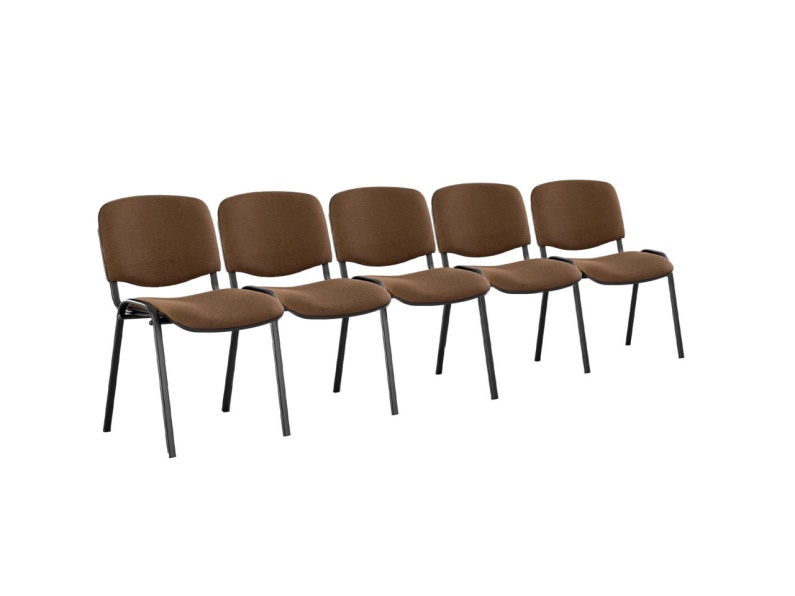 Поштова адресаЮридична адресаМісцезнаходженняТелефон/факс (обов’язково вказати код населеного пункту)Код ЄДРПОУ/ідентифікаційний кодОсоба, уповноважена на підписання договору про закупівлю (прізвище, ім'я, по батькові, посада)№НайменуванняОдиницівиміруКількістьЦіна за од.грнСумагрн1ЗАГАЛЬНА ВАРТІСТЬЗАГАЛЬНА ВАРТІСТЬЗАГАЛЬНА ВАРТІСТЬЗАГАЛЬНА ВАРТІСТЬЗАГАЛЬНА ВАРТІСТЬПокупець:_____________________________________________________________________________________ /___________________/        (підпис)                             М. П.Постачальник:_____________________________________________________________________________________ /___________________/        (підпис)                             М. П.№ п/пНайменуванняОд. вим.К-стьЦіна без ПДВЦіна з ПДВСума з ПДВ1234567Всього без ПДВВсього без ПДВВсього без ПДВПДВВсього з ПДВВсього з ПДВВсього з ПДВ